Il trapezio è un quadrilatero con almeno due lati paralleli tra loro. Alcuni esempi (evidenzia con un colore i lati paralleli tra loro):Dato il trapezio ABCD:Si indicano solitamente con il termine base i lati paralleli AB e DC, e con il termine lato obliquo ognuno dei lati AD e BC.Questa terminologia è accettata, anche se un po’ controversa. Infatti, basta orientare diversamente il trapezio e i lati obliqui non sono più obliqui…La classificazione dei trapezi: Esercizio di apprendimento: quali di queste figure sono (o potrebbero essere) dei trapezi e quali no?Il trapezioTrapezio scalenoHa tutti i lati e gli angoli di misura diversa.Trapezio isoscele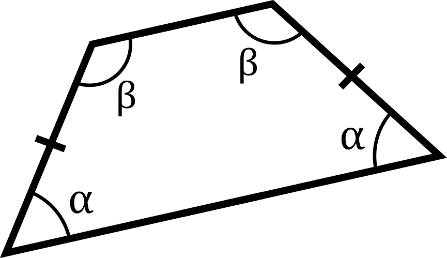 Ha gli angoli adiacenti a una base congruenti. Questo ha come conseguenza che i due lati obliqui sono lunghi uguali.Trapezio rettangoloHa due angoli retti.